Sunday 22nd May 2022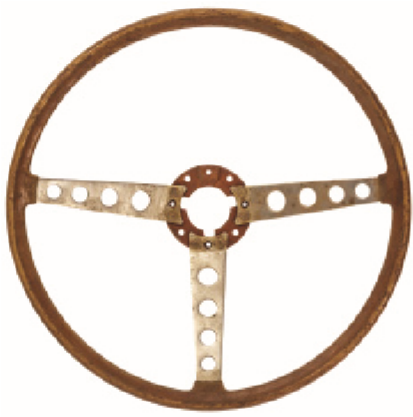 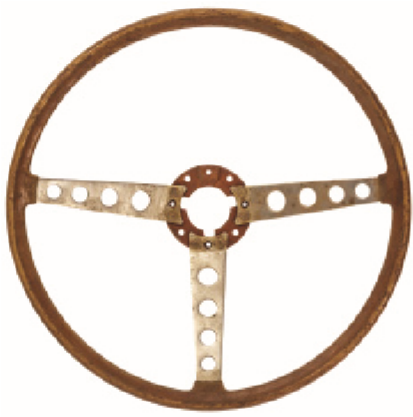 ENTRY FORMEntrant & Drivers    (Entrants and drivers must be over 18 years of age) EntrantMr/Mrs/Miss/Ms  (Forename).......................................   (Surname)................................................................ Address..............................................................................................................................................................Postcode................................................................E-mail.................................................................................Telephone (Mobile).....................................................  (Landline)...................................................................Driver (Forename).......................................................  (Surname)...................................................................  Co-Driver (Forename).......................................................  (Surname)............................................................. Vehicle……………  (All cars must be over 25 years old- interesting newer cars with the approval of the organisers) Make...................................................................  Year of manufacture.......................................................... Model.................................................................  Registration Number............................................................ Size of Engine....................................................  Colour..................................................................................All entrants are required to agree to the above Indemnities, Declarations and UndertakingsBy signing on the driver accepts responsibility for the actions of any passengers, crew or mechanics associated with the vehicle. Signed................................................	Date...............................................I enclose cheque for £45.00 to cover driver & navigator (+£15 per additional passenger) made out to The Rotary Club of Winslow.    Please send to - Bob Curtis, The White House, Winslow Road, Little Horwood MK17 0PDIndemnities, Declarations and Undertakings by Entrants, Drivers and Passengers.1) I have read the regulations and agree to be bound by them2) I declare that the entered vehicle will be covered by insurance as required by the law that is valid for this event.3) The vehicle is road legal in all respects and has a valid M.O.T. (where legally required)4) In consideration of the acceptance of this entry (if it is accepted) I undertake to indemnify the promoters and organisers  of this event, the members of the Rotary Club of Winslow and anyone concerned with the event’s administration or   persons accepting duties or responsibilities in connection with the event from and against all actions, claims, costs and  expenses and demands in respect of death or injury or damage to the property of myself, my drivers, passengers, or   associated personnel arising out of or in connection with this entry or my taking part in this event.5) I understand the organisers have the right to cancel the event and they will not be liable for any claim whatsoever for   expenses incurred or otherwise.6) I declare that the driver(s) named above have the standard of competence required for this event and that the vehicle entered is roadworthy and suitable for the event.7) The driver shall at all times abide by the traffic laws and regulations.8) The driver shall at all times abide by the Highway Code.9) I understand that the event is not a speed event or competition.10) The driver shall at all times obey any/all instructions from event marshals.11) No animals are allowed in vehicles during the event.12)I agree that the organisers may use images of myself and my vehicle for future publicity